CHINESE FLAGSHIP SECONDARY CURRICULUMChinese II, Unit 4, Home and CommunityInterpretive Reading AssessmentsLearning targets:1. Students can write simple directions to get somewhere.2. Students can write a description of their home or their community. Presentational Writing Assessment 1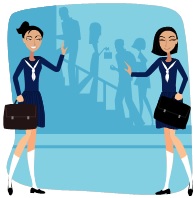 Scenario: You just come back from China after being an exchange student for a year there. Your friend just got approved to be an exchange student this year. S/he asks you for directions on how to get to his school from the airport.  Please draw a simple map from the airport to your school in China and write down the directions and how to get there by any means of transportation.Presentational Writing Assessment 2Scenario: Your Chinese teacher would like to know about your neighborhood. She asks you to make a poster about your neighborhood and to introduce it in a written form.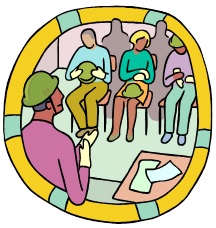 ·        Narrate the place you live and some major stores nearby your house;·        Mention how far these places are from your home; and·        Where the places are located relative to each other·        Describe the methods of transportation you use to get to each one;Adapted from Jefferson County Public Schools, KY, 2011